Сумська міська радаVІІ СКЛИКАННЯ LXXII СЕСІЯРІШЕННЯвід 25 березня 2020 року № 6679-МРм. СумиРозглянувши звернення юридичної особи, надані документи, відповідно до протоколу засідання постійної комісії з питань архітектури, містобудування, регулювання земельних відносин, природокористування та екології Сумської міської ради від 21.02.2020 № 185, статей 12, 92, 122, 123, 134 Земельного кодексу України, частини третьої статті 15 Закону України «Про доступ до публічної інформації», керуючись пунктом 34 частини першої статті 26 Закону України «Про місцеве самоврядування в Україні», Сумська міська рада ВИРІШИЛА:Відмовити Громадській організації «Одісей» у наданні дозволу на розроблення проекту землеустрою щодо відведення земельної ділянки за адресою: м. Суми, вул. Заливна, 1/1 для будівництва та обслуговування інших будівель громадської забудови під розташованим підземним паркінгом, орієнтовною площею 0,2650 га у зв’язку з невизначеністю заявником порядку набуття прав на землю, виду права землекористування та невідповідністю статтям 92, 123, 134 Земельного кодексу України. Сумський міський голова                                                                        О.М. ЛисенкоВиконавець: Клименко Ю.М.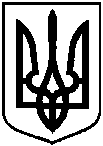 Про відмову Громадській організації «Одісей» у наданні дозволу на розроблення проекту землеустрою щодо відведення земельної ділянки               за адресою: м. Суми, вул. Заливна, 1/1